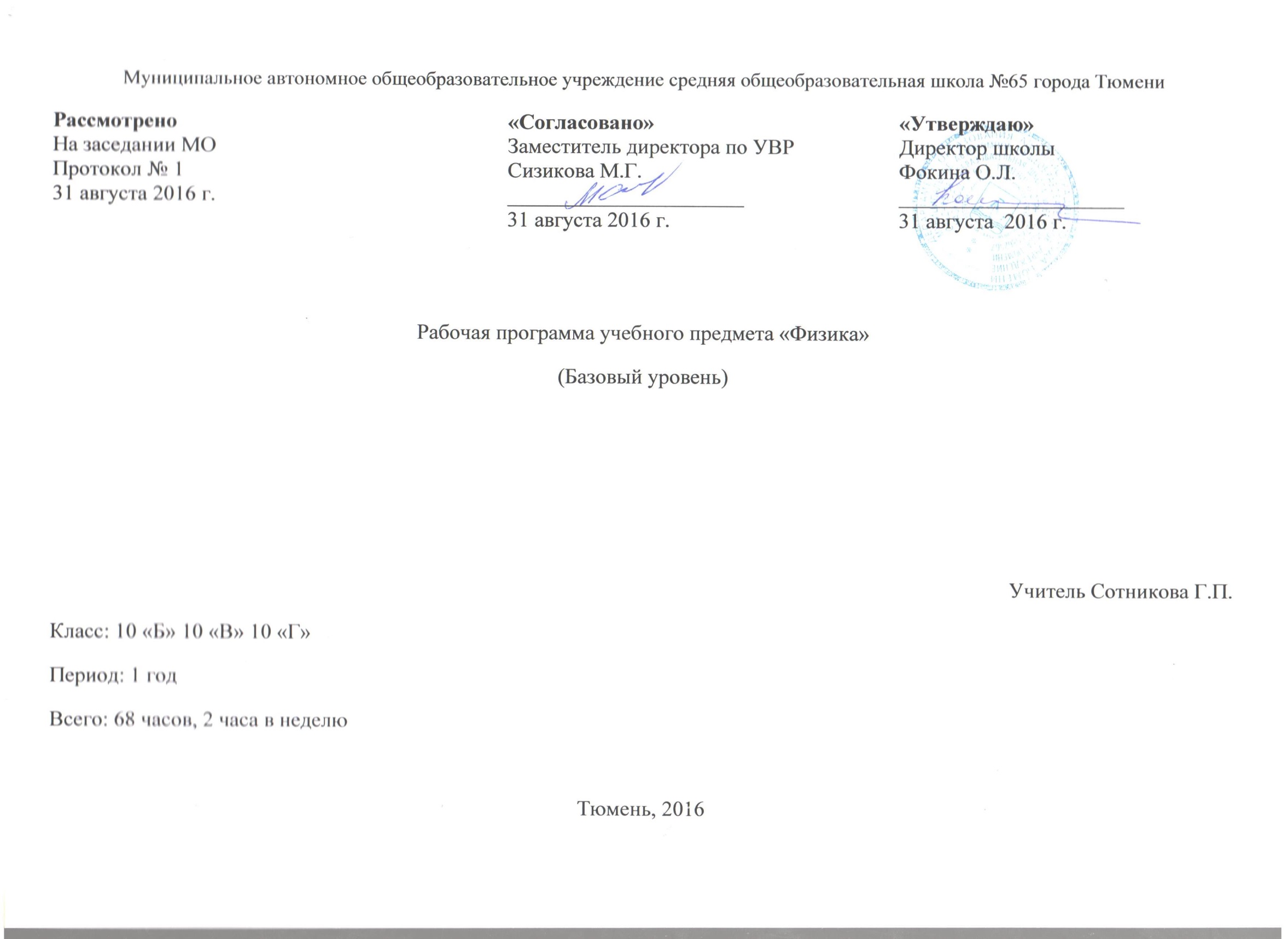 Раздел 1. Пояснительная записка1. Общая характеристика учебной программыРабочая программа составлена на основе Федерального компонента государственного образовательного стандарта среднего (полного)  общего образования (Приказ Минобразования России от 05.03.2004 №1089 «Об утверждении Федерального компонента государственных образовательных стандартов начального общего, основного общего и среднего (полного) общего образования») и  программы курса физики для общеобразовательных учреждений с учетом авторской программы и поурочного планирование 10 – 11класс: Тихомирова С.А., Мнемозина, 2010г .  При реализации рабочей программы используется УМК Тихомирова С.А., входящий в Федеральный перечень учебников, утвержденный Министерством образования и науки РФ. 2. Общая характеристика учебного предметаФизика как наука о наиболее общих законах природы, выступая в качестве  учебного предмета в школе, вносит существенный вклад в систему знаний об окружающем мире. Она раскрывает роль науки в экономическом и культурном развитии общества, способствует формированию современного научного мировоззрения. Для решения задач формирования основ научного мировоззрения, развития интеллектуальных способностей и познавательных интересов  школьников в процессе изучения физики основное внимание следует уделять  не передаче суммы готовых знаний, а знакомству с методами научного познания окружающего мира, постановке проблем, требующих от учащихся самостоятельной деятельности по их разрешению. Подчеркнем, что ознакомление школьников с методами научного познания предполагается проводить при изучении всех разделов курса физики, а не только при изучении специального раздела « Физика как наука. Методы научного познания природы».Гуманитарное значение физики как составной части общего образовании состоит в том, что она вооружает школьника научным методом познания, позволяющим получать объективные знания об окружающем мире.Знание физических законов необходимо для изучения химии, биологии, физической географии, технологии, ОБЖ.Курс физики в программе среднего (полного) общего образования структурируется на основе физических теорий: механика, молекулярная физика, электродинамика, электромагнитные колебания и волны, квантовая физика.3. Цели и задачи изучения курсаИзучение физики в  направлено на достижение следующих целей: освоение знаний о методах научного познания природы; современной физической картине мира: свойствах вещества и поля, пространственно-временных закономерностях, динамических и статистических законах природы, элементарных частицах и фундаментальных взаимодействиях, строении и эволюции Вселенной; знакомство с основами фундаментальных физических теорий - классической механики, молекулярно-кинетической теории, термодинамики, классической электродинамики, специальной теории относительности, элементов квантовой теории;овладение умениями проводить наблюдения, планировать и выполнять эксперименты, обрабатывать результаты измерений, выдвигать гипотезы и строить модели, устанавливать границы их применимости;применение знаний для объяснения явлений природы, свойств вещества, принципов работы технических устройств, решения физических задач, самостоятельного приобретения информации физического содержания и оценки достоверности, использования современных информационных технологий с целью поиска, переработки и предъявления учебной и научно-популярной информации по физике;развитие познавательных интересов, интеллектуальных и творческих способностей в процессе решения физических задач и самостоятельного приобретения новых знаний, выполнения экспериментальных исследований, подготовки докладов, рефератов и других творческих работ;воспитание убежденности в необходимости обосновывать высказываемую позицию, уважительно относиться к мнению оппонента, сотрудничать в процессе совместного выполнения задач; готовности к морально-этической оценке использования научных достижений; уважения к творцам науки и техники, обеспечивающим ведущую роль физики в создании современного мира техники;использование приобретенных знаний и умений для решения практических, жизненных задач, рационального природопользования и охраны окружающей среды, обеспечения безопасности жизнедеятельности человека и общества.4. Место учебного предмета в учебном планеВ учебный плане школы отводится 136 часов для обязательного изучения физики на базовом уровне ступени среднего общего образования. В том числе в X и XI классах по 68 учебных часов из расчета 2 учебных часа в неделю.Индивидуальное сопровождение обучающихся с особыми образовательными потребностями  осуществляется с использованием пакета индивидуальных заданий, предлагаемых в рамках учебных занятий.5  Результаты освоения учебного предмета.Критерии и нормы оценки знаний и умений обучающихсяПрограмма предусматривает формирование у школьников обще учебных умений и навыков, универсальных способов деятельности и ключевых компетенций. Приоритетами для школьного курса физики на этапе основного общего образования являются:Познавательная деятельность:использование для познания окружающего мира различных естественнонаучных методов: наблюдение, измерение, эксперимент, моделирование;формирование умений различать факты, гипотезы, причины, следствия, доказательства, законы, теории;овладение адекватными способами решения теоретических и экспериментальных задач;приобретение опыта выдвижения гипотез для объяснения известных фактов и экспериментальной проверки выдвигаемых гипотез.Информационно-коммуникативная деятельность:владение монологической и диалогической речью, развитие способности понимать точку зрения собеседника и  признавать право на иное мнение;использование для решения познавательных и коммуникативных задач различных источников информации.Рефлексивная деятельность:владение навыками контроля и оценки своей деятельности, умением предвидеть возможные результаты своих действий:организация учебной деятельности: постановка цели, планирование, определение оптимального соотношения цели и средств.Критерии и нормы оценки знаний и умений обучающихсяОбучающийся, успешно освоивший Федеральный компонент государственного стандарта основного общего образования по физике имеет итоговую оценку за курс изучения физики не менее «3».Оценка «5» ставится в случае: 1. Знания, понимания, глубины усвоения обучающимися всего объёма программного материала. 2. Умения выделять главные положения в изученном материале, на основании фактов и примеров обобщать, делать выводы, устанавливать межпредметные и внутрипредметные связи, творчески применять полученные знания в незнакомой ситуации. 3. Отсутствия ошибок и недочётов при воспроизведении изученного материала, при устных ответах устранения отдельных неточностей с помощью дополнительных вопросов учителя, соблюдения культуры письменной и устной речи, правил оформления письменных работ. Оценка «4» ставится в случае: 1. Знания всего изученного программного материала. 2. Умения выделять главные положения в изученном материале, на основании фактов и примеров обобщать, делать выводы, устанавливать внутрипредметные связи, применять полученные знания на практике. 3. Допущения незначительных (негрубых) ошибок, недочётов при воспроизведении изученного материала; соблюдения основных правил культуры письменной и устной речи, правил оформления письменных работ. Оценка «3» ставится в случае: 1. Знания и усвоения материала на уровне минимальных требований программы, затруднения при самостоятельном воспроизведении, возникновения необходимости незначительной помощи преподавателя. 2. Умения работать на уровне воспроизведения, затруднения при ответах на видоизменённые вопросы. 3. Наличия грубой ошибки, нескольких грубых ошибок при воспроизведении изученного материала; незначительного несоблюдения основных правил культуры письменной и устной речи, правил оформления письменных работ. Оценка «2» ставится в случае: 1. Знания и усвоения материала на уровне ниже минимальных требований программы; наличия отдельных представлений об изученном материале. 2. Отсутствия умения работать на уровне воспроизведения, затруднения при ответах на стандартные вопросы. 3. Наличия нескольких грубых ошибок, большого числа негрубых при воспроизведении изученного материала, значительного несоблюдения основных правил культуры письменной и устной речи, правил оформления письменных работ. Критерии и нормы оценки знаний и умений обучающихся за устный ответ. Оценка "5" ставится, если ученик: 1.Показывает глубокое и полное знание и понимание всего программного материала; полное понимание сущности рассматриваемых понятий, явлений и закономерностей, теорий, взаимосвязей. 2.Умеет составить полный и правильный ответ на основе изученного материала; выделять главные положения, самостоятельно подтверждать ответ конкретными примерами, фактами; самостоятельно и аргументировано делать анализ, обобщения, выводы; устанавливать межпредметные связи (на основе ранее приобретённых знаний) и внутрипредметные связи, творчески применять полученные знания в незнакомой ситуации; последовательно, чётко, связно, обоснованно и безошибочно излагать учебный материал. Умеет составлять ответ в логической последовательности с использованием принятой терминологии; делать собственные выводы; формулировать точное определение и истолкование основных понятий, законов, теорий. Может при ответе не повторять дословно текст учебника; излагать, материал литературным языком; правильно и обстоятельно отвечать на дополнительные вопросы учителя; самостоятельно и рационально использовать наглядные пособия, справочные материалы, учебник, дополнительную литературу, первоисточники; применять систему условных обозначений при ведении записей, сопровождающих ответ; использовать для доказательства выводов из наблюдений и опытов. 3. Самостоятельно, уверенно и безошибочно применяет полученные знания в решении проблем на творческом уровне; допускает не более одного недочёта, который легко исправляет по требованию учителя; имеет необходимые навыки работы с приборами, чертежами, схемами, графиками, картами, сопутствующими ответу; записи, сопровождающие ответ, соответствуют требованиям. Оценка "4" ставится, если ученик: 1. Показывает знания всего изученного программного материала. Даёт полный и правильный ответ на основе изученных теорий; допускает незначительные ошибки и недочёты при воспроизведении изученного материала, небольшие неточности при использовании научных терминов или в выводах, обобщениях из наблюдений. Материал излагает в определённой логической последовательности, при этом допускает одну негрубую ошибку или не более двух недочётов, которые может исправить самостоятельно при требовании или небольшой помощи преподавателя; подтверждает ответ конкретными примерами; правильно отвечает на дополнительные вопросы учителя. 2.Умеет самостоятельно выделять главные положения в изученном материале; на основании фактов и примеров обобщать, делать выводы. Устанавливать внутрипредметные связи. Может применять полученные знания на практике в видоизменённой ситуации, соблюдать основные правила культуры устной речи; использовать при ответе научные термины. 3. Не обладает достаточным навыком работы со справочной литературой, учебником, первоисточником (правильно ориентируется, но работает медленно). Оценка "3" ставится, если ученик: 1. Усваивает основное содержание учебного материала, но имеет пробелы, не препятствующие дальнейшему усвоению программного материала. 2. Излагает материал несистематизированно, фрагментарно, не всегда последовательно; показывает недостаточнуюсформированность отдельных знаний и умений; слабо аргументирует выводы и обобщения, допускает ошибки при их формулировке; не использует в качестве доказательства выводы и обобщения из наблюдений, опытов или допускает ошибки при их изложении; даёт нечёткие определения понятий. 3. Испытывает затруднения в применении знаний, необходимых для решения задач различных типов, практических заданий; при объяснении конкретных явлений на основе теорий и законов; отвечает неполно на вопросы учителя или воспроизводит содержание текста учебника, но недостаточно понимает отдельные положения, имеющие важное значение в этом тексте, допуская одну-две грубые ошибки. Оценка "2" ставится, если ученик: 1. Не усваивает и не раскрывает основное содержание материала; не знает или не понимает значительную часть программного материала в пределах поставленных вопросов; не делает выводов и обобщений. 2. Имеет слабо сформированные и неполные знания, не умеет применять их при решении конкретных вопросов, задач, заданий по образцу. 3. При ответе на один вопрос допускает более двух грубых ошибок, которые не может исправить даже при помощи учителя. Критерии и нормы оценки знаний и умений обучающихся за самостоятельные письменные и контрольные работы. Оценка «5» ставится, если ученик:1. Выполняет работу без ошибок и /или/ допускает не более одного недочёта. 2. Соблюдает культуру письменной речи; правила оформления письменных работ.Оценка «4» ставится, если ученик: 1. Выполняет письменную работу полностью, но допускает в ней не более одной негрубой ошибки и одного недочёта и /или/ не более двух недочётов. 2. Соблюдает культуру письменной речи, правила оформления письменных работ, но -допускает небольшие помарки при ведении записей. Оценка «3» ставится, если ученик: 1. Правильно выполняет не менее половины работы. 2. Допускает не более двух грубых ошибок, или не более одной грубой, одной негрубой ошибки и одного недочёта, или не более трёх негрубых ошибок, или одной негрубой ошибки и трёх недочётов, или при отсутствии ошибок, но при наличии пяти недочётов. 3. Допускает незначительное несоблюдение основных норм культуры письменной речи, правил оформления письменных работ. Оценка «2» ставится, если ученик: 1. Правильно выполняет менее половины письменной работы. 2. Допускает число ошибок и недочётов, превосходящее норму, при которой может быть выставлена оценка "3". 3. Допускает значительное несоблюдение основных норм культуры письменной речи, правил оформления письменных работ. Примечание. — учитель имеет право поставить ученику оценку выше той, которая предусмотрена нормами, если им работа выполнена в оригинальном варианте. — оценки с анализом работ доводятся до сведения учащихся, как правило, на последующем уроке; предусматривается работа над ошибками и устранение пробелов в знаниях и умениях учеников. Критерии и нормы оценки знаний и умений обучающихся за практические и лабораторные работы. Оценка «5» ставится, если: 1. Правильной самостоятельно определяет цель данных работ; выполняет работу в полном объёме с соблюдением необходимой  последовательности проведения опытов, измерений. 2. Самостоятельно, рационально выбирает и готовит для выполнения работ необходимое оборудование; проводит данные работы в условиях, обеспечивающих получение наиболее точных результатов. 3. Грамотно, логично описывает ход практических (лабораторных) работ, правильно формулирует выводы; точно и аккуратно выполняет все записи, таблицы, рисунки, чертежи, графики, вычисления. 4. Проявляет организационно-трудовые умения: поддерживает чистоту рабочего места, порядок на столе, экономно расходует материалы; соблюдает правила техники безопасности при выполнении работ.Оценка «4» ставится, если ученик: 1. Выполняет практическую (лабораторную) работу полностью в соответствии с требованиями при оценивании результатов на "5", но допускает в вычислениях, измерениях два — три недочёта или одну негрубую ошибку и один недочёт. 2. При оформлении работ допускает неточности в описании хода действий; делает неполные выводы при обобщении. Оценка «3» ставится, если ученик: 1. Правильно выполняет работу не менее, чем на 50%, однако объём выполненной части таков, что позволяет получить верные результаты и сделать выводы по основным, принципиальным важным задачам работы. 2. Подбирает оборудование, материал, начинает работу с помощью учителя; или в ходе проведения измерений, вычислений, наблюдений допускает ошибки, неточно формулирует выводы, обобщения. 3. Проводит работу в нерациональных условиях, что приводит к получению результатов с большими погрешностями; или в отчёте допускает в общей сложности не более двух ошибок (в записях чисел, результатов измерений, вычислений, составлении графиков, таблиц, схем и т.д.), не имеющих для данной работы принципиального значения, но повлиявших на результат выполнения. 4. Допускает грубую ошибку в ходе выполнения работы: в объяснении, в оформлении, в соблюдении правил техники безопасности, которую ученик исправляет по требованию учителя. Оценка "2" ставится, если ученик:1. Не определяет самостоятельно цель работы, не может без помощи учителя подготовить соответствующее оборудование; выполняет работу не полностью, и объём выполненной части не позволяет сделать правильные выводы. 2. Допускает две и более грубые ошибки в ходе работ, которые не может исправить по требованию педагога; или производит измерения, вычисления, наблюдения неверно. Критерии и нормы оценки знаний и умений обучающихся за наблюдением объектов. Оценка «5» ставится, если ученик: 1. Правильно проводит наблюдение по заданию учителя. 2. Выделяет существенные признаки у наблюдаемого объекта, процесса. 3. Грамотно, логично оформляет результаты своих наблюдений, делает обобщения, выводы. Оценка "4" ставится, если ученик: 1. Правильно проводит наблюдение по заданию учителя. 2. Допускает неточности в ходе наблюдений: при выделении существенных признаков у наблюдаемого объекта, процесса называет второстепенные. 3. Небрежно или неточно оформляет результаты наблюдений. Оценка "3" ставится, если ученик: 1. Допускает одну-две грубые ошибки или неточности в проведении наблюдений по заданию учителя. 2. При выделении существенных признаков у наблюдаемого объекта, процесса называет лишь некоторые из них. 3. Допускает одну-две грубые ошибки в оформлении результатов, наблюдений и выводов. Оценка «2» ставится, если ученик: 1.Допускает три-четыре грубые ошибки в проведении наблюдений по заданию учителя. 2. Неправильно выделяет признаки наблюдаемого объекта, процесса. 3. Допускает три-четыре грубые ошибки в оформлении результатов наблюдений и выводов. Примечание. Оценки с анализом умений и навыков проводить наблюдения доводятся до сведения учащихся, как правило, на последующем уроке, после сдачи отчёта. Раздел II. Содержание  программного материалаПрограммой предусмотрено изучение разделов:      1. Механика.                                                                                 - 29 ч2. Молекулярная физика			                        - 18 ч4. Электродинамика                    				- 19 ч По программе за год учащиеся должны выполнить 6 контрольных работы и 6 лабораторных работ.                                                             Основное содержание программы                                                               Физика как наука. Методы научного познания природыФизика как наука. Научные методы познания окружающего мира и их отличия от других методов познания. Роль эксперимента и теории в процессе познания природы. Моделирование физических явлений и процессов. Научные гипотезы. Физические законы. Физические теории. Границы применимости физических законов и теорий. Принцип соответствия. Основные элементы физической картины мира.Механика Механическое движение и его виды. Прямолинейное равноускоренное движение. Принцип относительности Галилея. Законы динамики. Всемирное тяготение. Законы сохранения в механике. Предсказательная сила законов классической механики. Использование законов механики для объяснения движения небесных тел и для развития космических исследований. Границы применимости классической механики. Проведение опытов, иллюстрирующих проявление принципа относительности, законов классической механики, сохранения импульса и механической энергии.Практическое применение физических знаний в повседневной жизни для использования простых механизмов, инструментов, транспортных средств.ДемонстрацииЗависимость траектории движения тела от выбора системы отсчета.Падение тел в воздухе и в вакууме.Явление инерции.Инертность тел.Сравнение масс взаимодействующих тел.Второй закон Ньютона.Измерение сил.Сложение сил.Взаимодействие тел.Невесомость и перегрузка.Зависимость силы упругости от деформации.Силы трения.Виды равновесия тел.Условия равновесия тел.Реактивное движение.Изменение энергии тел при совершении работы.Переход потенциальной энергии в кинетическую и обратно.Лабораторные работыИзмерение ускорения тела.Изучение движения тел по окружности под действием силы тяжести и упругости.Молекулярная физика Возникновение атомистической гипотезы строения вещества и ее экспериментальные доказательства. Абсолютная температура как мера средней кинетической энергии теплового движения частиц вещества. Модель идеального газа.  Давление газа. Уравнение состояния идеального газа. Строение и свойства жидкостей и твердых тел.Законы термодинамики. Порядок и хаос. Необратимость тепловых процессов.  Тепловые двигатели и охрана окружающей среды.Проведение опытов по изучению свойств газов, жидкостей и твердых тел, тепловых процессов и агрегатных превращений вещества.Практическое применение в повседневной жизни физических знаний о свойствах газов, жидкостей и твердых тел; об охране окружающей среды.ДемонстрацииМеханическая модель броуновского движения.Изменение давления газа с изменением температуры при постоянном объеме.Изменение объема  газа с изменением температуры при постоянном давлении.Изменение объема  газа с изменением давления  при постоянной температуре.Кипение воды при пониженном давлении.Психрометр и гигрометр.Явление поверхностного натяжения жидкости.Кристаллические и аморфные тела.Объемные модели строения кристаллов.Изменение температуры воздуха при адиабатном сжатии и расширении.Модели тепловых двигателей.Лабораторные работыОпытная проверка закона  Гей-ЛюссакаОпределение относительной влажности.Электростатика. Постоянный ток Элементарный электрический заряд. Закон сохранения электрического заряда. Закон Кулона. Напряженность электрического поля. Принцип суперпозиции электрических полей. Потенциал электрического поля. Потенциальность электростатического поля. Разность потенциалов. Напряжение. Связь напряжения с напряженностью электрического поля.Проводники в электрическом поле. Электрическая емкость. Конденсатор. Диэлектрики в электрическом поле. Энергия электрического поля. Электрический ток. Последовательное и параллельное соединение проводников. Электродвижущая сила (ЭДС). Закон Ома для полной электрической цепи. Электрический ток в металлах, электролитах, газах и вакууме. Закон электролиза. Плазма. Полупроводники. Лабораторные работыИзмерение ЭДС и внутреннего сопротивления источника токаИзучение последовательного и параллельного соединения проводниковДемонстрацииЭлектрометр.Проводники в электрическом поле.Диэлектрики в электрическом поле.Конденсаторы.Энергия заряженного конденсатора.                                                 Раздел III. Планируемые результаты изучения учебного предметаВ результате изучения физики на базовом уровне ученик долженнаучиться понимать:- смысл понятий: физическое явление, гипотеза, закон, теория, вещество, взаимодействие, электромагнитное поле;- смысл физических величин: скорость, ускорение, масса, сила, импульс, работа, механическая энергия, внутренняя энергия, абсолютная температура, средняя кинетическая энергия частиц вещества, количество теплоты, элементарный электрический заряд;- смысл физических законов классической механики, всемирного тяготения, сохранения энергии, импульса и электрического заряда, термодинамики;- вклад российских и зарубежных ученых, оказавших наибольшее влияние на развитие физики;ученик сможет научиться:- описывать и объяснять физические явления и свойства тел: движение небесных тел и искусственных спутников Земли; свойства газов, жидкостей и твердых тел; - отличать гипотезы от научных теорий; делать выводы на основе экспериментальных данных; приводить примеры, показывающие, что: наблюдения и эксперимент являются основой для выдвижения гипотез и теорий, позволяют проверить истинность теоретических выводов; что физическая теория дает возможность объяснять известные явления природы и научные факты, предсказывать еще неизвестные явления;- приводить примеры практического использования физических знаний: законов механики, термодинамики и электродинамики в энергетике; - воспринимать и на основе полученных знаний самостоятельно оценивать информацию, содержащуюся в сообщениях СМИ, Интернете, научно-популярных статьях;использовать приобретенные знания и умения в практической деятельности и повседневной жизни для:- обеспечения безопасности жизнедеятельности в процессе использования транспортных средств, бытовых электроприборов, средств радио- и телекоммуникационной связи;- оценки влияния на организм человека и другие организмы загрязнения окружающей среды;- рационального природопользования и охраны окружающей среды.
                                                     Раздел III. Планируемые результаты изучения учебного предметаВ результате изучения физики на базовом уровне ученик долженнаучиться понимать:– смысл понятий: физическое явление, гипотеза, закон, теория, вещество, взаимодействие, электромагнитное поле, волна, фотон, атом, атомное ядро, ионизирующие излучения, планета, звезда, галактика, Вселенная;
– смысл физических величин: перемещение, скорость, ускорение, масса, сила, импульс, работа, механическая энергия, период, частота и амплитуда колебаний, внутренняя энергия, абсолютная температура, средняя кинетическая энергия частиц вещества, количество теплоты, элементарный электрический заряд, напряжённость электрического поля, разность потенциалов, энергия электрического поля, сила тока, электродвижущая сила, магнитная индукция, энергия магнитного поля, показатель преломления;
– смысл физических законов классической механики, всемирного тяготения, сохранения энергии, импульса и электрического заряда, термодинамики, электромагнитной индукции, фотоэффекта; 
– вклад российских и зарубежных учёных, оказавших наибольшее влияние на развитие физики;
ученик сможет научиться
– описывать и объяснять физические явления и свойства тел: движение небесных тел и искусственных спутников Земли; свойства газов, жидкостей и твёрдых тел; электромагнитную индукцию, распространение электромагнитных волн; волновые свойства света; излучение и поглощение света атомом; фотоэффект;
– применять полученные знания для решения несложных задач;
– отличать гипотезы от научных теорий; делать выводы на основе экспериментальных данных; 
– приводить примеры практического использования физических знаний: законов механики, термодинамики и электродинамики в энергетике; различных видов электромагнитных излучений для развития радио- и телекоммуникаций, квантовой физики в создании ядерной энергетики, лазеров;
– воспринимать и на основе полученных знаний самостоятельно оценивать информацию, содержащуюся в сообщениях СМИ, интернете, научно-популярных статьях; • использовать приобретённые знания и умения в практической деятельности и повседневной жизни для: 
– обеспечения безопасности жизнедеятельности в процессе использования транспортных средств, бытовых электроприборов, средств радио- и телекоммуникационной связи; 
– оценки влияния на организм человека и другие организмы загрязнения окружающей среды; 
– рационального природопользования и защиты окружающей среды.Раздел IV. Раздел V. Учебно-методическое и материально-техническое обеспечение образовательного процессаДля обучения учащихся основной школы основам физических знаний необходима постоянная опора процесса обучения на демонстрационный физический эксперимент, выполняемый учителем и воспринимаемый одновременно всеми учащимися класса, а также на лабораторные работы и опыты, выполняемые учащимися. Поэтому физический кабинет оснащён полным комплектом демонстрационного и лабораторного оборудования в соответствии с перечнем оборудования для основной и средней школы, в т.ч. комплексом «Архимед».Система демонстрационных опытов по физике предполагает использование как стрелочных электроизмерительных приборов, так и цифровых средств измерений.Демонстрационное оборудование хранится в шкафах в специально отведённой лаборантской комнате. Использование тематических комплектов лабораторного оборудования по механике, молекулярной физике, электричеству и оптике позволяет:формировать общеучебное умение подбирать учащимися необходимое оборудование для самостоятельного исследования;проводить экспериментальные работы на любом этапе урока;уменьшать трудовые затраты учителя при подготовке к урокам.Кабинет физики снабжён электричеством и водой в соответствии с правилами техники безопасности. К демонстрационному столу  подведено напряжение 42 В.Одно полотно доски в кабинете стальное.В кабинете физики имеется:противопожарный инвентарь;аптечка с набором перевязочных средств и медикаментов;инструкция по правилам безопасности для обучающихся;журнал регистрации инструктажа по правилам безопасности труда.Кроме демонстрационного и лабораторного оборудования, кабинет физики оснащён:комплектом технических средств обучения, компьютером с мультимедиапроектором;учебно-методической, справочной и научно-популярной литературой (учебниками, сборниками задач, журналами и т.п.);картотекой с заданиями для индивидуального обучения, организации самостоятельных работ учащихся, проведения контрольных работ;портретами выдающихся физиков.Кабинет физики оснащён комплектом тематических таблиц по всем разделам школьного курса физики.К – комплектД – демонстрационный                                                                        Раздел IV.                          ТЕМАТИЧЕСКОЕ И ПОУРОЧНОЕ ПЛАНИРОВАНИЕ  10 КЛАСС  (2 часа неделю) 2016-2017 уч. годПеречень учебно-методических средств обученияОсновная и дополнительная литератураТихомирова С.А., Яворский Б.М. Физика-10. – М.: Мнемозина, 2008.
Тихомирова С.А., Яворский Б.М. Физика-11. – М.: Мнемозина, 2008.
Тихомирова С.А. Физика-10. Рабочая тетрадь. – М.: Мнемозина, 2008.
Тихомирова С.А. Физика-11. Рабочая тетрадь. – М.: Мнемозина, 2008.
Тихомирова С.А. Программа и планирование. Физика-10–11. – М.: Мнемозина, 2008.
                                   Тихомирова С.А. Методика преподавания физики в 10–11 классах                   2) Дидактический материал: карточки по темам, тесты, листы с дополнительным материалом.                  3) Демонстрационный материал: портреты ученых физиков, физические приборы; тела разной формы, но одинаковой массы, разной массы, но одинаковой формы; измерительный цилиндр, весы с разновесами, штатив, динамометр, наклонная плоскость, емкости, муляжи молекул, примеры диффузии; сжимаемость газов, теплопроводность различных материалов и др                   4) Оборудование и приборы для практической и лабораторной работы.                   5) Видеоматериал:                        DVD Уроки физики в школе 10, 11 класс (Виртуальная школа Кирилла и Мефодия)                                                        DVD Уроки физики, издательство  «Глобус».                       DVD Мультимедийный репетитор.http://fizika-class.narod.ru	- видео опыты на уроках.http://www.openclass.ru	-цифровые образовательные ресурсы.http://www.proshkolu.ru	-библиотека – всё по предмету «Физика».№ п/пНаименования объектов и средств материально-технического обеспеченияКоличество1Коллекции Портреты выдающихся физиковКомплект тематических таблиц по всем разделам школьного курса физики1210102Диски с уроками «Кирилл и Мефодий»К 153Картотека с заданиями для индивидуального обучения, организации самостоятельных работ учащихся, проведения контрольных работК 304Комплект технических средств обучения, компьютер с мультимедиа проектором.15Раздаточный лабораторный материал по всем разделам школьного курса физикиК№п/пНаименования объектов и средств материально-технического обеспеченияКоличествоКоличествоМультимедийные пособияМультимедийные пособияМультимедийные пособияМультимедийные пособия1Компакт-диск "Уроки физики КиМ" (10 класс-)шт152Компакт-диск "Уроки физики КиМ" (11 класс)шт153Компакт-диск "Уроки физики КиМ" (7 класс)шт154Компакт-диск "Уроки физики КиМ" (8 класс)шт155Компакт-диск "Уроки физики КиМ" (9 класс)шт156Компакт-диск "Волновая оптика" (19 опытов, 38 мин.) (DVD)шт17Компакт-диск "Геометрическая оптика" 1 ч. (10 опытов, 21 мин.) (DVD)шт18Компакт-диск "Геометрическая оптика" 2 ч. (13 опытов, 25 мин.) (DVD)шт19Компакт-диск "Гидроаэростатика" 1 часть (12 опытов, 39 мин.) (DVD)шт110Компакт-диск "Гидроаэростатика" 2 часть (12 опытов, 36 мин.) (DVD)шт111Компакт-диск "Излучения и спектры" (11 опытов, 31 мин.) (DVD)шт112Компакт-диск "Квантовые явления" (9 опытов, 31 мин.) (DVD)шт113Компакт-диск "Магнетизм-1 Магнитные явления" (DVD)шт114Компакт-диск "Магнетизм-2 Магнит.поле Земли" (DVD)шт115Компакт-диск "Магнитное поле" (18 опытов, 35 мин.) (DVD)шт116Компакт-диск "Молекулярная физика" (12 опытов, 26 мин.)шт117Компакт-диск "Основы MKT" 1 ч. (12 опытов, 35 мин.) (DVD)шт118Компакт-диск "Основы МКТ" 2 ч. (11 опытов, 36 мин.) (DVD)шт119Компакт-диск "Основы термодинамики" (10 опытов, 26 мин.)шт120Компакт-диск "Постоянный электрический ток" (11 опытов, 25 мин.) (DVD)шт121Компакт-диск "Физика. Геометрическая оптика" (DVD)шт122Компакт-диск "Физика. Основы кинематики" (DVD)шт123Компакт-диск "Физика. Тепловые явления" (DVD)шт124Компакт-диск "Физика. Электромагнитная индукция" (DVD)шт125Компакт-диск "Электрический ток в различных средах" 1 ч.шт126Компакт-диск "Электрический ток в различных средах" 2 ч.шт127Компакт-диск "Электромагнитная индукция" (9 опытов, 28 мин.) (DVD)шт128Компакт-диск "Электромагнитные волны" (12 опытов, 30 мин). (DVD)шт129Компакт-диск "Электромагнитные колебания" 1 ч. (6 опытов) (DVD)шт130Компакт-диск "Электромагнитные колебания" 2 ч. (6 опытов) (DVD)шт131Компакт-диск "Электростатика" (14 опытов, 24 мин.) (DVD)шт132Компакт-диск «Живая физика. УМК»шт132Компакт-диск «Физика в школе» (2 CD)шт1Приборы демонстрационныеПриборы демонстрационныеПриборы демонстрационныеПриборы демонстрационныеПриборы и принадлежности общего назначенияПриборы и принадлежности общего назначенияПриборы и принадлежности общего назначенияПриборы и принадлежности общего назначения33Весы электронные Т-1000шт434Генератор (источник) высокого напряженияшт135Генератор звуковой частотышт136Источник питания демонстрационныйшт137Источник постоянного и переменного напряжения (В-24)шт138Компьютерный измерительный блокшт139Метр демонстрационныйшт140Набор гирь для весов на 1000 гр.шт141Насос вакуумный Комовского.шт142Насос вакуумный электрическийшт143Осциллограф демонстрационный двухканальный (приставка)шт244Розетка электрическая 42 В (полюсная)шт145Столик подъемно-поворотный.шт246Телескоп-рефракторшт147Термометр демонстрационныйшт148Термометр жидкостной (0-100 град.)шт2449Термометр электронный демонстрационныйшт150Учебный набор гирьшт1МеханикаМеханикаМеханикаМеханика51Барометр БР-52шт152Ведерко Архимеда (прибор для демонстрации закона Архимеда)шт153Весы технические до 1000 гр. с разновесамишт154Груз наборный 1 кг (металлический),шт155Динамометр двунаправленный (демонстрационный)шт456Динамометр демонстрационный (пара)шт157Комплект "Вращение"шт158Комплект блоков демонстрационный (мет.)шт159Комплект тележек легкоподвижныхшт160Манометр демонстрационныйшт161Манометр жидкостной (демонстрационный)шт162Набор для демонстраций по физике "Механика"шт163Набор для демонстраций по физике "Статика"шт175Набор тел равного объема (дем.)шт164Набор тел равной массы (дем.)шт165Насос воздушный ручнойшт166Пресс гидравлический (модель)шт167Прибор для демонстрации инерции и инертности телашт168Призма наклоняющаяся с отвесомшт169Рычаг-линейка демонстрационнаяшт270Сосуды сообщающиесяшт171Стакан отливной демонстрационныйшт172Трибометр демонстрационныйшт173Трубка Ньютонашт274Шар Паскаляшт2Механические колебания и волныМеханические колебания и волныМеханические колебания и волныМеханические колебания и волны75Камертоны на резонансных ящиках (пара)шт377Маятник Максвеллашт178Прибор для демонстрации механических колебанийшт1Молекулярная физика и термодинамикаМолекулярная физика и термодинамикаМолекулярная физика и термодинамикаМолекулярная физика и термодинамика79Гигрометршт180Набор демонстрационный "Тепловые явления"шт181Огниво воздушноешт182Пластина биметаллическая со стрелкойшт183Прибор для демонстрации атмосферного давленияшт184Прибор для демонстрации давления внутри жидкостишт185Психрометршт186Прибор для демонстрации поверхностного натяженияшт187Прибор для демонстрации теплопроводности телшт188Сосуд для взвешивания воздухашт189Теплоприемник (пара)шт1   90Цилиндры свинцовые со стругомшт1Электричество. Электродинамика и оптикаЭлектричество. Электродинамика и оптикаЭлектричество. Электродинамика и оптикаЭлектричество. Электродинамика и оптика91Амперметр демонстрационный шт292Вольтметр демонстрационныйшт193Вольтметр демонстрационный  (с гальванометром)шт194Демонстрационный набор по геометрической оптикешт195Звонок электрический демонстрационныйшт1117Зеркало выпуклое и вогнутое (комплект)шт1   96Катушка дроссельнаяшт197Комплект «Оптика.»шт198Комплект приборов для изучения принципов радиоприема и передачи электромагнитных волн.шт199Конденсатор переменный  емкостишт1100Магазин сопротивлений (демонстрационный)шт2101Магнит полосовой шт4102Машина электрофорнаяшт1103Маятник электростатический (пара)шт1104Модель для демонстр, в объеме линий магнитного поляшт1105Модель молекулярного строения магниташт1106Модель перископашт1107Набор демонстрационный "Волновая оптика"шт1108Набор дифракционных решеток 2 шт.(дем.)шт1109Набор для демонстрации спектров магнитного поля токашт1110Набор электроизмерительных приборовшт1111Набор палочек по электростатикешт1112Набор светофильтровшт1113Набор спектральных трубок с универсальным источникомшт1114Набор цифровых измерительных приборовшт1115Прибор для демонстрации электромагнитной индукциишт1116Прибор для измерения емкости демонстрационный (цифровой)шт1117Прибор для измерения индуктивности демонстрационныйшт1118Прибор для изучения магнитного поля Землишт1119Прибор для наблюдения линейчатых спектровшт1120Прибор по взаимодействию зарядовшт1121Реостат ползунковый РП 100 (РПШ-2)шт1122Реостат ползунковый РП 15 (РПШ-5)шт1123Реостат ползунковый РП 200 (РПШ-1)шт1124Реостат ползунковый РП 500 (РПШ-0,6)шт1125Стрелки магнитные на штативах (пара)шт1127Султан электростатический (шелк) парашт1128Счетчик-секундомер-частотометр (демонстрационный)шт1129Трансформатор универсальныйшт1130Штатив изолирующий ШтИз-1 (пара)шт1166Электромагнит разборный (подковообразный)шт1131Электрометры с набором принадлежностейшт3Приборы лабораторныеПриборы лабораторныеПриборы лабораторныеПриборы лабораторные132Амперметр шт15133Весы учебные с гирями до 200г.шт15134Вольтметр шт15135Выключатель однополюсный (лабораторный)шт15136Динамометр лабораторный 1Ншт30137Набор сопротивлений.шт30138Реостаты.шт15140Калориметр с мерным стаканомшт15141Катушка-мотокшт5142Комплект блоков лабораторный (мет.)шт15143Комплект для изучения полупроводниковшт15144Набор соединительных проводов.шт15145Лабораторный набор "Геометрическая оптика."шт15146Лабораторный набор "Гидростатика, плавание тел."шт15147Лабораторный набор "Исследование атмосферного давления"шт15148Лабораторный набор "Магнетизм."шт15149Лабораторный набор "Механика, простые механизмы."шт15150Лабораторный набор "Тепловые явления."шт15151Лабораторный набор "Электричество"шт15152Лабораторный набор "Электромагнит разборный с деталями"шт15153Магнит полосовой лабораторный (2шт.)шт15154Миллиамперметр шт15155Модель электродвигателя (разборная) лабораторнаяшт15156Лабораторный набор "Кристаллизация"шт15157Набор грузов по механике (10x50г.)шт15158Набор дифракционных решеток (4 шт.)шт15159Набор для практикума "Электродинамика"шт3 160Набор конденсаторов для практикумашт15161Набор лабораторный "Оптика"шт15162Набор по электролизу (лабораторный)шт15163Набор пружин с различной жёсткостьюшт15164Набор резисторов для практикумашт15209Набор тел равной массы и равного объема (лаборатор.)шт15   165Переключатель однополюсный лабораторныйшт15166Прибор для измерения длины световой волны с наборомшт15167Прибор для изучения правила Ленцашт15168Прибор для изучения траектории брошенного горизонтально телашт15169Реостат-потенциометр РП-6М (лабораторный)шт15170Рычаг-линейка (лаб.)шт15171Спираль-резисторшт15172Стакан отливной лабораторныйшт15173Трибометр лабораторныйшт15МоделиМоделиМоделиМодели174Модель паровой машинышт1175Модель тепловой машины.шт1176Модель двигателя внутреннего сгоранияшт1178Модель электромагнитного реле демонстрационнаяшт1ПосудаПосудаПосудаПосуда179Набор химической посуды и принадлежностей для каб.физики (КДЛФ)шт1180Набор материалов по физикешт1Печатные пособияПечатные пособияПечатные пособияПечатные пособия181Комплект таблиц по всему курсу физики средней школышт1182Комплект таблиц по физике "Физика атомного ядра" шт1183Таблица демонстрационная  Менделеева.шт1184Таблица демонстрационная "Международная система единиц"шт1185Таблица демонстрационная "Физические величины"шт1186Таблица демонстрационная "Шкала электромагнитных излучений"шт1                Лабораторные комплекты.                Лабораторные комплекты.                Лабораторные комплекты.                Лабораторные комплекты.187Комплект «Природные явления.»шт1188Комплект «Плавание и погружение».шт1190Комплект «Измерения».шт1192.     мплект «Свет извукКомплект «Свет и звук».шт1193Комплект цифрового оборудования «Естествознание».шт15194Цифровая лаборатория Архимед.шт2Комплект оборудования для ГИАКомплект оборудования для ГИАКомплект оборудования для ГИАКомплект оборудования для ГИА   195Комплект оборудования для ГИАшт4№Тема урокаТема урокаТип урокаТип урокаТип урокаЭлементы содержания по стандартуЭлементы содержания по стандартуХарактеристика основных видов деятельности (учебных действий обучающегося)Характеристика основных видов деятельности (учебных действий обучающегося)Дом. заданиеДом. заданиеДата проведенияДата проведенияДата проведенияДата проведенияДата проведенияДата проведенияДата проведенияДата проведения№Тема урокаТема урокаТип урокаТип урокаТип урокаЭлементы содержания по стандартуЭлементы содержания по стандартуХарактеристика основных видов деятельности (учебных действий обучающегося)Характеристика основных видов деятельности (учебных действий обучающегося)Дом. заданиеДом. заданиепланпланпланпланпланфактфакт                                                                               Введение  ( 1час)                                                                               Введение  ( 1час)                                                                               Введение  ( 1час)                                                                               Введение  ( 1час)                                                                               Введение  ( 1час)                                                                               Введение  ( 1час)                                                                               Введение  ( 1час)                                                                               Введение  ( 1час)                                                                               Введение  ( 1час)                                                                               Введение  ( 1час)                                                                               Введение  ( 1час)                                                                               Введение  ( 1час)                                                                               Введение  ( 1час)                                                                               Введение  ( 1час)                                                                               Введение  ( 1час)                                                                               Введение  ( 1час)                                                                               Введение  ( 1час)                                                                               Введение  ( 1час)                                                                               Введение  ( 1час)                                                                               Введение  ( 1час)1Что изучает физика. Физика как наука. Методы  научного познанияЧто изучает физика. Физика как наука. Методы  научного познанияКомбинированный урокКомбинированный урокКомбинированный урокФизика фундаментальная наука о природе. Методы научного познания окружающего мира.Физика фундаментальная наука о природе. Методы научного познания окружающего мира.Формировать умения ставить цели и планировать самостоятельную деятельность по достижению, предвидеть результат.Понимать понятия: эксперимент, теория,  закон и границы их применения.Знать основы атомистической теории и фундаментальные взаимодействия.Формировать умения ставить цели и планировать самостоятельную деятельность по достижению, предвидеть результат.Понимать понятия: эксперимент, теория,  закон и границы их применения.Знать основы атомистической теории и фундаментальные взаимодействия.§ 1- 3§ 1- 3§ 1- 3§ 1- 3§ 1- 3                                                                   Раздел 1. Механика  (29 часов)                                                       Тема 1. Кинематика материальной точки (9 часов)                                                                   Раздел 1. Механика  (29 часов)                                                       Тема 1. Кинематика материальной точки (9 часов)                                                                   Раздел 1. Механика  (29 часов)                                                       Тема 1. Кинематика материальной точки (9 часов)                                                                   Раздел 1. Механика  (29 часов)                                                       Тема 1. Кинематика материальной точки (9 часов)                                                                   Раздел 1. Механика  (29 часов)                                                       Тема 1. Кинематика материальной точки (9 часов)                                                                   Раздел 1. Механика  (29 часов)                                                       Тема 1. Кинематика материальной точки (9 часов)                                                                   Раздел 1. Механика  (29 часов)                                                       Тема 1. Кинематика материальной точки (9 часов)                                                                   Раздел 1. Механика  (29 часов)                                                       Тема 1. Кинематика материальной точки (9 часов)                                                                   Раздел 1. Механика  (29 часов)                                                       Тема 1. Кинематика материальной точки (9 часов)                                                                   Раздел 1. Механика  (29 часов)                                                       Тема 1. Кинематика материальной точки (9 часов)                                                                   Раздел 1. Механика  (29 часов)                                                       Тема 1. Кинематика материальной точки (9 часов)                                                                   Раздел 1. Механика  (29 часов)                                                       Тема 1. Кинематика материальной точки (9 часов)                                                                   Раздел 1. Механика  (29 часов)                                                       Тема 1. Кинематика материальной точки (9 часов)                                                                   Раздел 1. Механика  (29 часов)                                                       Тема 1. Кинематика материальной точки (9 часов)                                                                   Раздел 1. Механика  (29 часов)                                                       Тема 1. Кинематика материальной точки (9 часов)                                                                   Раздел 1. Механика  (29 часов)                                                       Тема 1. Кинематика материальной точки (9 часов)                                                                   Раздел 1. Механика  (29 часов)                                                       Тема 1. Кинематика материальной точки (9 часов)                                                                   Раздел 1. Механика  (29 часов)                                                       Тема 1. Кинематика материальной точки (9 часов)                                                                   Раздел 1. Механика  (29 часов)                                                       Тема 1. Кинематика материальной точки (9 часов)                                                                   Раздел 1. Механика  (29 часов)                                                       Тема 1. Кинематика материальной точки (9 часов)22Механическое движение и его виды. Относительность движенияМеханическое движение и его виды. Относительность движенияКомбинированный урокТраекторияТраекторияЗнать систему отсчета.  Уметь анализировать и приводить примерыЗнать систему отсчета.  Уметь анализировать и приводить примерыФизический диктантФизический диктант§ 7§ 733Путь, перемещение. СкоростьПуть, перемещение. СкоростьКомбинированный урокЗакон движенияЗакон движенияОбъяснять уравнения движения Находить координаты тела, вычислять ихОбъяснять уравнения движения Находить координаты тела, вычислять ихРешение задачРешение задач§ 7§ 744Равномерное движениеРавномерное движениеКомбинированный урокРавномерное прямолинейное движениеРавномерное прямолинейное движениеЗнать понятие «равномерное прямолинейное движение»Знать понятие «равномерное прямолинейное движение»Самостоятельная работаСамостоятельная работа§ 8§ 855Относительность движения. Скорость при неравномерном движении. Прямолинейное равноускоренное движениеОтносительность движения. Скорость при неравномерном движении. Прямолинейное равноускоренное движениеКомбинированный урокЗакон сложения скоростейЗакон сложения скоростейПонимать и объяснять относительность перемещения и скоростиПонимать и объяснять относительность перемещения и скоростиРешение задачРешение задач§ 8§ 866Ускорениел/р №1 «Измерение ускорения тела»Ускорениел/р №1 «Измерение ускорения тела»Урок практикумИзмерение ускорения свободного паденияИзмерение ускорения свободного паденияПриобретение навыков при работе с оборудованием          (секундомер, измерительная лента) Проведениеэкспериментальных исследований свободного паденияПриобретение навыков при работе с оборудованием          (секундомер, измерительная лента) Проведениеэкспериментальных исследований свободного паденияСамостоятельная работа. Оформление работы, выводыСамостоятельная работа. Оформление работы, выводы§ 9§ 977Свободное падение телСвободное падение телУрок изучения нового материалаСвободное падение тел. Гравитационная постоянная и её физический смыслСвободное падение тел. Гравитационная постоянная и её физический смыслЗнать понятие поле гравитации, всемирное тяготениеЗнать понятие поле гравитации, всемирное тяготениеСамостоятельная работаСамостоятельная работа§ 9§ 988Движение тел брошенных под углом к горизонтуДвижение тел брошенных под углом к горизонтуКомбинированный урокБаллистическое движениеБаллистическое движениеНаблюдение и объяснение баллистического движенияНаблюдение и объяснение баллистического движенияРешение задачРешение задач§ 9§ 999Равномерное движение по окружностиРавномерное движение по окружностиКомбинированный урокДвижение по окружности с постоянной по модулю скоростью. Центростремительное ускорение.Движение по окружности с постоянной по модулю скоростью. Центростремительное ускорение.Уметь решать задачи на кинематику периодического движенияУметь решать задачи на кинематику периодического движенияРешение задачРешение задач§ 9§ 91010Повторение и обобщение. Проверочная работаПовторение и обобщение. Проверочная работаУрок контроля знанийКинематика материальной точкиКинематика материальной точкиУметь применять полученные знания на практикеУметь применять полученные знания на практикеСамостоятельная работаСамостоятельная работа§ 10§ 10                                                                                   Тема 2. Динамика материальной точки (9 часов)8                                                                                   Тема 2. Динамика материальной точки (9 часов)8                                                                                   Тема 2. Динамика материальной точки (9 часов)8                                                                                   Тема 2. Динамика материальной точки (9 часов)8                                                                                   Тема 2. Динамика материальной точки (9 часов)8                                                                                   Тема 2. Динамика материальной точки (9 часов)8                                                                                   Тема 2. Динамика материальной точки (9 часов)8                                                                                   Тема 2. Динамика материальной точки (9 часов)8                                                                                   Тема 2. Динамика материальной точки (9 часов)8                                                                                   Тема 2. Динамика материальной точки (9 часов)8                                                                                   Тема 2. Динамика материальной точки (9 часов)8                                                                                   Тема 2. Динамика материальной точки (9 часов)8                                                                                   Тема 2. Динамика материальной точки (9 часов)8                                                                                   Тема 2. Динамика материальной точки (9 часов)8                                                                                   Тема 2. Динамика материальной точки (9 часов)8                                                                                   Тема 2. Динамика материальной точки (9 часов)8                                                                                   Тема 2. Динамика материальной точки (9 часов)8                                                                                   Тема 2. Динамика материальной точки (9 часов)8                                                                                   Тема 2. Динамика материальной точки (9 часов)8                                                                                   Тема 2. Динамика материальной точки (9 часов)81111Первый, второй закон НьютонаПервый, второй закон НьютонаКомбинированный урокПринцип относительности. Первый закон Ньютона. Инерциальные системы отсчета. Принцип суперпозиции силПринцип относительности. Первый закон Ньютона. Инерциальные системы отсчета. Принцип суперпозиции силЗнать принцип относительности Галилея. Знать содержание первого закона Ньютона, понятие инерциальная система отсчета. Знать содержание второго закона Ньютона.Знать принцип относительности Галилея. Знать содержание первого закона Ньютона, понятие инерциальная система отсчета. Знать содержание второго закона Ньютона.Фронтальный опросФронтальный опрос§ 17§ 171212Третий  закон НьютонаТретий  закон НьютонаКомбинированный урокТретий  закон Ньютона.Взаимодействие тел.Третий  закон Ньютона.Взаимодействие тел.Уметь решать задачи на третий  закон НьютонаУметь решать задачи на третий  закон НьютонаРешение задач на применение законов НьютонаРешение задач на применение законов Ньютона§ 20§ 201313Закон всемирного тяготенияЗакон всемирного тяготенияУрок изучение нового материалаДвижение тел в поле гравитацииДвижение тел в поле гравитацииЗнать понятия: гравитационное взаимодействие, гравитационная постоянная. Знать и объяснять формулуЗнать понятия: гравитационное взаимодействие, гравитационная постоянная. Знать и объяснять формулуТестированиеТестирование§ 21§ 211414Вес тела. невесомостьВес тела. невесомостьКомбинированный урокСилы упругости. Вес тела. Невесомость.Силы упругости. Вес тела. Невесомость.Знать причины возникновения силы упругостиЗнать причины возникновения силы упругостиРешение задачРешение задач§ 23§ 231515Первая космическая скоростьПервая космическая скоростьКомбинированный урокПервая космическая скоростьПервая космическая скоростьЗнать значения первой космическая скорость  Знать значения первой космическая скорость  Самостоятельная работаСамостоятельная работа1616Сила тренияСила тренияУрок изучение нового материалаСила тренияСила тренияЗнать причины возникновения силы тренияЗнать причины возникновения силы тренияТестированиеТестирование§ 24§ 241717Лаб/работа №2 «Изучение движения тела по окружности под действием сил упругости и тяжести»Лаб/работа №2 «Изучение движения тела по окружности под действием сил упругости и тяжести»Урок практикумДвижение тела по окружности под действием сил упругости и тяжестиДвижение тела по окружности под действием сил упругости и тяжестиУметь решать задачи на периодическое движениеУметь решать задачи на периодическое движениеСамостоятельная работа. Оформление работы, выводыСамостоятельная работа. Оформление работы, выводыПовт.§ 9-18Повт.§ 9-181818Повторительно-обобщающий урок. Решение задачПовторительно-обобщающий урок. Решение задачУрок контроля знанийДинамика материальной точкиДинамика материальной точкиУметь применять полученные знания при решении задачУметь применять полученные знания при решении задачСамостоятельная работаСамостоятельная работа1919К/работа №1 «Динамика материальной точки»К/работа №1 «Динамика материальной точки»Урок контроля знанийДинамика материальной точкиДинамика материальной точкиУметь применять полученные знания при решении задачУметь применять полученные знания при решении задачКонтрольная работаКонтрольная работа§ 25§ 25                                                                                               Тема 3. Статика ( 2часа)                                                                                               Тема 3. Статика ( 2часа)                                                                                               Тема 3. Статика ( 2часа)                                                                                               Тема 3. Статика ( 2часа)                                                                                               Тема 3. Статика ( 2часа)                                                                                               Тема 3. Статика ( 2часа)                                                                                               Тема 3. Статика ( 2часа)                                                                                               Тема 3. Статика ( 2часа)                                                                                               Тема 3. Статика ( 2часа)                                                                                               Тема 3. Статика ( 2часа)                                                                                               Тема 3. Статика ( 2часа)                                                                                               Тема 3. Статика ( 2часа)                                                                                               Тема 3. Статика ( 2часа)                                                                                               Тема 3. Статика ( 2часа)                                                                                               Тема 3. Статика ( 2часа)                                                                                               Тема 3. Статика ( 2часа)                                                                                               Тема 3. Статика ( 2часа)                                                                                               Тема 3. Статика ( 2часа)                                                                                               Тема 3. Статика ( 2часа)                                                                                               Тема 3. Статика ( 2часа)2020Условия равновесия телУсловия равновесия телУрок изучение нового материалаУсловия равновесия  твердого тела  для поступательного движенияУсловия равновесия  твердого тела  для поступательного движенияЗнать условия равновесия твердого телаЗнать условия равновесия твердого телаРешение задачРешение задач2121Центр тяжести твердого телаЦентр тяжести твердого телаУрок изучение нового материалаЦентр тяжести твердого телаЦентр тяжести твердого телаУметь объяснить центр тяжести твердого телаУметь объяснить центр тяжести твердого телаСамостоятельная работаСамостоятельная работа                                                                                 Тема 4.  Законы сохранения  (9часов)                                                                                                                                       Тема 4.  Законы сохранения  (9часов)                                                                                                                                       Тема 4.  Законы сохранения  (9часов)                                                                                                                                       Тема 4.  Законы сохранения  (9часов)                                                                                                                                       Тема 4.  Законы сохранения  (9часов)                                                                                                                                       Тема 4.  Законы сохранения  (9часов)                                                                                                                                       Тема 4.  Законы сохранения  (9часов)                                                                                                                                       Тема 4.  Законы сохранения  (9часов)                                                                                                                                       Тема 4.  Законы сохранения  (9часов)                                                                                                                                       Тема 4.  Законы сохранения  (9часов)                                                                                                                                       Тема 4.  Законы сохранения  (9часов)                                                                                                                                       Тема 4.  Законы сохранения  (9часов)                                                                                                                                       Тема 4.  Законы сохранения  (9часов)                                                                                                                                       Тема 4.  Законы сохранения  (9часов)                                                                                                                                       Тема 4.  Законы сохранения  (9часов)                                                                                                                                       Тема 4.  Законы сохранения  (9часов)                                                                                                                                       Тема 4.  Законы сохранения  (9часов)                                                                                                                                       Тема 4.  Законы сохранения  (9часов)                                                                                                                                       Тема 4.  Законы сохранения  (9часов)                                                                                                                                       Тема 4.  Законы сохранения  (9часов)                                                      2222Импульс телаИмпульс телаУрок применения знанийИмпульс материальной точкиИмпульс материальной точкиУметь объяснить, привести примеры, написать формулу импульса. Знать единицы измерения физических величин, входящих в формулуУметь объяснить, привести примеры, написать формулу импульса. Знать единицы измерения физических величин, входящих в формулуАнализ задачАнализ задач§ 26§ 262323 Закон сохранения импульса тела Закон сохранения импульса телаКомбинированный урок Закон сохранения импульса Закон сохранения импульсаУметь применять закон сохранения импульса при решении задачУметь применять закон сохранения импульса при решении задачРешение задачРешение задач§ 26§ 262424Механическая работа. МощностьМеханическая работа. МощностьКомбинированный урокМеханическая работаМеханическая работаЗнать понятия: механическая работа, мощность. Определять понятия средней и мгновенной мощности, единиц ее измерения, связью с работой и скоростью.Знать понятия: механическая работа, мощность. Определять понятия средней и мгновенной мощности, единиц ее измерения, связью с работой и скоростью.Физический диктантФизический диктант§ 28§ 282525Кинетическая энергияКинетическая энергияКомбинированный урокКинетическая энергияКинетическая энергияУметь определять кинетическую энергию тела,  устанавливать ее связь с работой.Уметь определять кинетическую энергию тела,  устанавливать ее связь с работой.Проверочная работаПроверочная работа§ 28,29§ 28,292626Потенциальная энергияПотенциальная энергияУрок применения знанийПотенциальная энергия Потенциальная энергия Уметь объяснить, привести примеры, написать формулуУметь объяснить, привести примеры, написать формулуРешение задачРешение задач§ 31§ 312727Работа силы упругостиРабота силы упругостиКомбинированный урокРабота силы упругостиРабота силы упругостиУметь определять кинетическую энергию тела,  устанавливать ее связь с работой.Выводить теорему о кинетической энергииУметь определять кинетическую энергию тела,  устанавливать ее связь с работой.Выводить теорему о кинетической энергииРешение задачРешение задач§ 31§ 312828Закон сохранения механической энергии.Закон сохранения механической энергии.Комбинированный урокЗакон сохранения механической энергии.Закон сохранения механической энергии.Понимание определения полной механической энергии и ее зависимости от работы потенциальных  и не потенциальных силРешение задач на закон сохранения энергии с учетом потенциальных и не потенциальных сил.Понимание определения полной механической энергии и ее зависимости от работы потенциальных  и не потенциальных силРешение задач на закон сохранения энергии с учетом потенциальных и не потенциальных сил.Решение задачРешение задач§ 32-33§ 32-332929Законы сохранения. Решение задачЗаконы сохранения. Решение задачУрок контроля знанийЗаконы сохраненияЗаконы сохраненияУметь применять полученные знания при решении задачУметь применять полученные знания при решении задачРешение задачРешение задачПовт.§ 26-34Повт.§ 26-343030К/работа№2«Законы сохранения»К/работа№2«Законы сохранения»Урок контроля знанийЗаконы сохраненияЗаконы сохраненияУметь применять полученные знания при решении задачУметь применять полученные знания при решении задачКонтрольная работаКонтрольная работа                                                                      Раздел 2. Молекулярная физика  (18 часов)                                                          Тема 1. Молекулярная структура вещества (1 час)                                                                      Раздел 2. Молекулярная физика  (18 часов)                                                          Тема 1. Молекулярная структура вещества (1 час)                                                                      Раздел 2. Молекулярная физика  (18 часов)                                                          Тема 1. Молекулярная структура вещества (1 час)                                                                      Раздел 2. Молекулярная физика  (18 часов)                                                          Тема 1. Молекулярная структура вещества (1 час)                                                                      Раздел 2. Молекулярная физика  (18 часов)                                                          Тема 1. Молекулярная структура вещества (1 час)                                                                      Раздел 2. Молекулярная физика  (18 часов)                                                          Тема 1. Молекулярная структура вещества (1 час)                                                                      Раздел 2. Молекулярная физика  (18 часов)                                                          Тема 1. Молекулярная структура вещества (1 час)                                                                      Раздел 2. Молекулярная физика  (18 часов)                                                          Тема 1. Молекулярная структура вещества (1 час)                                                                      Раздел 2. Молекулярная физика  (18 часов)                                                          Тема 1. Молекулярная структура вещества (1 час)                                                                      Раздел 2. Молекулярная физика  (18 часов)                                                          Тема 1. Молекулярная структура вещества (1 час)                                                                      Раздел 2. Молекулярная физика  (18 часов)                                                          Тема 1. Молекулярная структура вещества (1 час)                                                                      Раздел 2. Молекулярная физика  (18 часов)                                                          Тема 1. Молекулярная структура вещества (1 час)                                                                      Раздел 2. Молекулярная физика  (18 часов)                                                          Тема 1. Молекулярная структура вещества (1 час)                                                                      Раздел 2. Молекулярная физика  (18 часов)                                                          Тема 1. Молекулярная структура вещества (1 час)                                                                      Раздел 2. Молекулярная физика  (18 часов)                                                          Тема 1. Молекулярная структура вещества (1 час)                                                                      Раздел 2. Молекулярная физика  (18 часов)                                                          Тема 1. Молекулярная структура вещества (1 час)                                                                      Раздел 2. Молекулярная физика  (18 часов)                                                          Тема 1. Молекулярная структура вещества (1 час)                                                                      Раздел 2. Молекулярная физика  (18 часов)                                                          Тема 1. Молекулярная структура вещества (1 час)                                                                      Раздел 2. Молекулярная физика  (18 часов)                                                          Тема 1. Молекулярная структура вещества (1 час)                                                                      Раздел 2. Молекулярная физика  (18 часов)                                                          Тема 1. Молекулярная структура вещества (1 час)3131МолекулыМолекулыКомбинированный урокАтомистическая гипотеза строения вещества и ее экспериментальное доказательство. Масса атомов. Молярная масса. Количество веществаАтомистическая гипотеза строения вещества и ее экспериментальное доказательство. Масса атомов. Молярная масса. Количество веществаЗнать строение атомаЗнать строение атомаТестированиеТестирование§ 47§ 47                                                                              Тема 2. Свойства газов (7 часов)                                                                              Тема 2. Свойства газов (7 часов)                                                                              Тема 2. Свойства газов (7 часов)                                                                              Тема 2. Свойства газов (7 часов)                                                                              Тема 2. Свойства газов (7 часов)                                                                              Тема 2. Свойства газов (7 часов)                                                                              Тема 2. Свойства газов (7 часов)                                                                              Тема 2. Свойства газов (7 часов)                                                                              Тема 2. Свойства газов (7 часов)                                                                              Тема 2. Свойства газов (7 часов)                                                                              Тема 2. Свойства газов (7 часов)                                                                              Тема 2. Свойства газов (7 часов)                                                                              Тема 2. Свойства газов (7 часов)                                                                              Тема 2. Свойства газов (7 часов)                                                                              Тема 2. Свойства газов (7 часов)                                                                              Тема 2. Свойства газов (7 часов)                                                                              Тема 2. Свойства газов (7 часов)                                                                              Тема 2. Свойства газов (7 часов)                                                                              Тема 2. Свойства газов (7 часов)                                                                              Тема 2. Свойства газов (7 часов)3232Модель газаМодель газаКомбинированный урокАгрегатные состояния вещества: газАгрегатные состояния вещества: газУметь объяснять строение газов  на основе МКТУметь объяснять строение газов  на основе МКТСамостоятельная работаСамостоятельная работа3333Изотермический процессИзотермический процессУрок применения знанийИзотермический процессИзотермический процессУстанавливать зависимость между объемом и давлением при постоянной температуре.Строить графики изотерм.Устанавливать зависимость между объемом и давлением при постоянной температуре.Строить графики изотерм.Решение задачРешение задач§ 54§ 543434Изобарный изохорный процессыИзобарный изохорный процессыУрок изучения нового материалаИзобарный процессИзохорный процессИзобарный процессИзохорный процессУстанавливать зависимость между объемом и температурой при постоянном давлении.Строить графики изобары. Устанавливать зависимость между давлением и температурой при постоянном объеме.Устанавливать зависимость между объемом и температурой при постоянном давлении.Строить графики изобары. Устанавливать зависимость между давлением и температурой при постоянном объеме.Проверочная работаПроверочная работа§ 54§ 543535л/работа №3 «Опытная проверка закона Гей-Люссака»л/работа №3 «Опытная проверка закона Гей-Люссака»Урок практикумПроверка закона Гей-ЛюссакаПроверка закона Гей-ЛюссакаУметь проводить экспериментУметь проводить экспериментСамостоятельная работа. Оформление работы, выводыСамостоятельная работа. Оформление работы, выводы3636Уравнение Клапейрона-МенделееваУравнение Клапейрона-МенделееваУрок изучения нового материалаУравнение Клапейрона-Менделеева (уравнение состояния идеального  газа)Уравнение Клапейрона-Менделеева (уравнение состояния идеального  газа)Определять из основного уравнения молекулярно - кинетической теории связь между макропараметрами: давлением, объемом и температуройОпределять из основного уравнения молекулярно - кинетической теории связь между макропараметрами: давлением, объемом и температуройРешение задачРешение задачПовт.§ 49-54Повт.§ 49-543737Основное уравнение МКТОсновное уравнение МКТУрок применения знанийОсновное уравнение МКТОсновное уравнение МКТУметь применять полученные знания при решении задачУметь применять полученные знания при решении задачРешение задачРешение задач Повт.§ 49-54 Повт.§ 49-543838К/работа № 3     «Свойства газов»К/работа № 3     «Свойства газов»Урок контроля знанийСвойства газовСвойства газовЗнать алгоритм решения задачЗнать алгоритм решения задачКонтрольная работаКонтрольная работа                                                                               Тема 3. Основы термодинамика  (4часа)                                                                               Тема 3. Основы термодинамика  (4часа)                                                                               Тема 3. Основы термодинамика  (4часа)                                                                               Тема 3. Основы термодинамика  (4часа)                                                                               Тема 3. Основы термодинамика  (4часа)                                                                               Тема 3. Основы термодинамика  (4часа)                                                                               Тема 3. Основы термодинамика  (4часа)                                                                               Тема 3. Основы термодинамика  (4часа)                                                                               Тема 3. Основы термодинамика  (4часа)                                                                               Тема 3. Основы термодинамика  (4часа)                                                                               Тема 3. Основы термодинамика  (4часа)                                                                               Тема 3. Основы термодинамика  (4часа)                                                                               Тема 3. Основы термодинамика  (4часа)                                                                               Тема 3. Основы термодинамика  (4часа)                                                                               Тема 3. Основы термодинамика  (4часа)                                                                               Тема 3. Основы термодинамика  (4часа)                                                                               Тема 3. Основы термодинамика  (4часа)                                                                               Тема 3. Основы термодинамика  (4часа)                                                                               Тема 3. Основы термодинамика  (4часа)                                                                               Тема 3. Основы термодинамика  (4часа)3939Внутренняя энергия и способы её измененияВнутренняя энергия и способы её измененияУрок изучения нового материалаСпособы изменения внутренней энергии тела и объяснение этих явлений на основе представлений об атомно-молекулярном строении вещества и законов термодинамикиСпособы изменения внутренней энергии тела и объяснение этих явлений на основе представлений об атомно-молекулярном строении вещества и законов термодинамикиПонимать определение предмета, изучаемого термодинамикой; внутренней энергии и способа ее выражения через макропараметры: температуру, давление и объем.Понимать определение предмета, изучаемого термодинамикой; внутренней энергии и способа ее выражения через макропараметры: температуру, давление и объем.ТестТест§ 55§ 554040Первый закон термодинамикиПервый закон термодинамикиКомбинированный урокПервый закон термодинамикиПервый закон термодинамикиПонимать первый закон термодинамики как закон сохранения энергии для тепловых процессов.Понимать первый закон термодинамики как закон сохранения энергии для тепловых процессов.Фронтальный опросФронтальный опрос§ 57§ 574141Тепловые двигатели. Охрана окружающей средыТепловые двигатели. Охрана окружающей средыУрок изучения нового материалаПринципы действия паровой и газовой турбин, двигателя внутреннего сгорания, холодильника.  КПД. Проблемы энергетики и охрана окружающей средыПринципы действия паровой и газовой турбин, двигателя внутреннего сгорания, холодильника.  КПД. Проблемы энергетики и охрана окружающей средыОбъяснять устройства и принцип действия паровой и газовых турбин, двигателей внутреннего сгорания, холодильника.Вычислять КПД тепловых машин.Объяснять устройства и принцип действия паровой и газовых турбин, двигателей внутреннего сгорания, холодильника.Вычислять КПД тепловых машин.Решение задачРешение задач§ 59§ 594242К/работа № 4«Основы термодинамики»     К/работа № 4«Основы термодинамики»     Урок контроля знанийТермодинамикаТермодинамикаЗнать алгоритм решения задачЗнать алгоритм решения задачКонтрольная работаКонтрольная работа§ 55-60§ 55-60                                                                                   Тема 4. Свойства твердых тел (2 часа)                                                                                   Тема 4. Свойства твердых тел (2 часа)                                                                                   Тема 4. Свойства твердых тел (2 часа)                                                                                   Тема 4. Свойства твердых тел (2 часа)                                                                                   Тема 4. Свойства твердых тел (2 часа)                                                                                   Тема 4. Свойства твердых тел (2 часа)                                                                                   Тема 4. Свойства твердых тел (2 часа)                                                                                   Тема 4. Свойства твердых тел (2 часа)                                                                                   Тема 4. Свойства твердых тел (2 часа)                                                                                   Тема 4. Свойства твердых тел (2 часа)                                                                                   Тема 4. Свойства твердых тел (2 часа)                                                                                   Тема 4. Свойства твердых тел (2 часа)                                                                                   Тема 4. Свойства твердых тел (2 часа)                                                                                   Тема 4. Свойства твердых тел (2 часа)                                                                                   Тема 4. Свойства твердых тел (2 часа)                                                                                   Тема 4. Свойства твердых тел (2 часа)                                                                                   Тема 4. Свойства твердых тел (2 часа)                                                                                   Тема 4. Свойства твердых тел (2 часа)                                                                                   Тема 4. Свойства твердых тел (2 часа)                                                                                   Тема 4. Свойства твердых тел (2 часа)4343 Кристаллические и аморфные тела Кристаллические и аморфные телаУрок изучения нового материалаКристаллические и аморфные телаКристаллизация и плавление твердых тел. Модель строения твердого тела.Кристаллические и аморфные телаКристаллизация и плавление твердых тел. Модель строения твердого тела.Объяснять процессы плавления и кристаллизации на основе молекулярного строения вещества.Объяснять процессы плавления и кристаллизации на основе молекулярного строения вещества.ТестТест§ 61§ 614444Плавление, кристаллизация и сублимация твердых телПлавление, кристаллизация и сублимация твердых телУрок изучения нового материалаПлавление, кристаллизация и сублимация твердых телПлавление, кристаллизация и сублимация твердых телРассчитывать количество теплоты при плавлении и кристаллизацииРассчитывать количество теплоты при плавлении и кристаллизацииРешение задачРешение задач§ 62§ 62                                                                              Тема 5. Свойства жидкостей (4 часа)                                                                              Тема 5. Свойства жидкостей (4 часа)                                                                              Тема 5. Свойства жидкостей (4 часа)                                                                              Тема 5. Свойства жидкостей (4 часа)                                                                              Тема 5. Свойства жидкостей (4 часа)                                                                              Тема 5. Свойства жидкостей (4 часа)                                                                              Тема 5. Свойства жидкостей (4 часа)                                                                              Тема 5. Свойства жидкостей (4 часа)                                                                              Тема 5. Свойства жидкостей (4 часа)                                                                              Тема 5. Свойства жидкостей (4 часа)                                                                              Тема 5. Свойства жидкостей (4 часа)                                                                              Тема 5. Свойства жидкостей (4 часа)                                                                              Тема 5. Свойства жидкостей (4 часа)                                                                              Тема 5. Свойства жидкостей (4 часа)                                                                              Тема 5. Свойства жидкостей (4 часа)                                                                              Тема 5. Свойства жидкостей (4 часа)                                                                              Тема 5. Свойства жидкостей (4 часа)                                                                              Тема 5. Свойства жидкостей (4 часа)                                                                              Тема 5. Свойства жидкостей (4 часа)                                                                              Тема 5. Свойства жидкостей (4 часа)4545Структура и свойства жидкостейСтруктура и свойства жидкостейУрок изучения нового материалаМодель строения жидкости.Модель строения жидкости.Объяснять процессы испарения и конденсации на основе молекулярного строения вещества.Объяснять процессы испарения и конденсации на основе молекулярного строения вещества.Решение задачРешение задач§ 67§ 674646Смачивание. Капиллярные явленияСмачивание. Капиллярные явленияУрок изучения нового материалаСмачивание. КапиллярностьСмачивание. КапиллярностьОбъяснять условия поднятия и опускания жидкости в капиллярах. Приводить примеры практического проявления и использования явлений смачивания и капиллярностиОбъяснять условия поднятия и опускания жидкости в капиллярах. Приводить примеры практического проявления и использования явлений смачивания и капиллярностиСамостоятельная работаСамостоятельная работа§ 67§ 674747Взаимные превращения жидкостей и газов. КипениеВзаимные превращения жидкостей и газов. КипениеКомбинированный урокЗависимость кипение воды от давленияЗависимость кипение воды от давленияПонимать физический смысл температуры кипения, удельной теплоты парообразования. Приводит примеры использования процесса кипения.Понимать физический смысл температуры кипения, удельной теплоты парообразования. Приводит примеры использования процесса кипения.Фронтальный опросФронтальный опрос§ 68-69§ 68-694848Влажность воздуха. л/работа №4 «Измерение относительной влажности воздуха»Влажность воздуха. л/работа №4 «Измерение относительной влажности воздуха»Урок-практикумВлажность воздуха. Измерение влажности воздухаВлажность воздуха. Измерение влажности воздухаУметь проводить экспериментУметь проводить экспериментСамостоятельная работа. Оформление работы, выводыСамостоятельная работа. Оформление работы, выводы§ 70§ 70                                                                 Раздел 3. Электродинамика  (19 часов)                                                                          Тема 1. Электростатика (7 часов)                                                                 Раздел 3. Электродинамика  (19 часов)                                                                          Тема 1. Электростатика (7 часов)                                                                 Раздел 3. Электродинамика  (19 часов)                                                                          Тема 1. Электростатика (7 часов)                                                                 Раздел 3. Электродинамика  (19 часов)                                                                          Тема 1. Электростатика (7 часов)                                                                 Раздел 3. Электродинамика  (19 часов)                                                                          Тема 1. Электростатика (7 часов)                                                                 Раздел 3. Электродинамика  (19 часов)                                                                          Тема 1. Электростатика (7 часов)                                                                 Раздел 3. Электродинамика  (19 часов)                                                                          Тема 1. Электростатика (7 часов)                                                                 Раздел 3. Электродинамика  (19 часов)                                                                          Тема 1. Электростатика (7 часов)                                                                 Раздел 3. Электродинамика  (19 часов)                                                                          Тема 1. Электростатика (7 часов)                                                                 Раздел 3. Электродинамика  (19 часов)                                                                          Тема 1. Электростатика (7 часов)                                                                 Раздел 3. Электродинамика  (19 часов)                                                                          Тема 1. Электростатика (7 часов)                                                                 Раздел 3. Электродинамика  (19 часов)                                                                          Тема 1. Электростатика (7 часов)                                                                 Раздел 3. Электродинамика  (19 часов)                                                                          Тема 1. Электростатика (7 часов)                                                                 Раздел 3. Электродинамика  (19 часов)                                                                          Тема 1. Электростатика (7 часов)                                                                 Раздел 3. Электродинамика  (19 часов)                                                                          Тема 1. Электростатика (7 часов)                                                                 Раздел 3. Электродинамика  (19 часов)                                                                          Тема 1. Электростатика (7 часов)                                                                 Раздел 3. Электродинамика  (19 часов)                                                                          Тема 1. Электростатика (7 часов)                                                                 Раздел 3. Электродинамика  (19 часов)                                                                          Тема 1. Электростатика (7 часов)                                                                 Раздел 3. Электродинамика  (19 часов)                                                                          Тема 1. Электростатика (7 часов)                                                                 Раздел 3. Электродинамика  (19 часов)                                                                          Тема 1. Электростатика (7 часов)4949Закон Кулона. Закон сохранения электрического зарядаЗакон Кулона. Закон сохранения электрического зарядаКомбинированный урокЭлементарный электрический заряд. Квантование заряда Закон Кулона. Закон сохранения зарядаЭлементарный электрический заряд. Квантование заряда Закон Кулона. Закон сохранения зарядаОбъяснять явление электризации тел.Описывать экспериментальную установку опыта Кулона по определению зависимости силы взаимодействия зарядов от их величины и расстояния между ними.Понимать физический смысл электрической постояннойОбъяснять явление электризации тел.Описывать экспериментальную установку опыта Кулона по определению зависимости силы взаимодействия зарядов от их величины и расстояния между ними.Понимать физический смысл электрической постояннойРешение задачРешение задач§ 79§ 795050Напряженность электрического поляНапряженность электрического поляКомбинированный урокНапряженность электрического поляНапряженность электрического поляПонимать природу возникновения электрического поля как вида материи.Получать формулу силовой характеристики электрического поля- напряженности.Выражать силу через силу через напряженность.Оценивать и сравнивать напряженности различных источников электростатического поля.Понимать природу возникновения электрического поля как вида материи.Получать формулу силовой характеристики электрического поля- напряженности.Выражать силу через силу через напряженность.Оценивать и сравнивать напряженности различных источников электростатического поля.Самостоятельная работаСамостоятельная работа§ 79§ 795151Работа сил электростатического поляРабота сил электростатического поляКомбинированный урокРабота сил электростатического поляРабота сил электростатического поляОписывать и моделировать аналогию движения частиц в электростатическом и гравитационном поле.Описывать и моделировать аналогию движения частиц в электростатическом и гравитационном поле.Физический диктантФизический диктант§ 84§ 845252ПотенциалПотенциалКомбинированный урокПотенциал электростатического поляПотенциал электростатического поляОбъяснять физический смысл потенциала как энергетической характеристики электростатического поля и единиц его измерения в системе СИ.Выражать формулу потенциала через энергию, заряд, и расстояние от него до точки.Объяснять физический смысл потенциала как энергетической характеристики электростатического поля и единиц его измерения в системе СИ.Выражать формулу потенциала через энергию, заряд, и расстояние от него до точки.Фронтальный опросФронтальный опрос§ 85§ 855353Проводники  в электростатическом поле Проводники  в электростатическом поле Урок изучения нового материалаПроводники  в электростатическом полеПроводники  в электростатическом полеОбъяснение явления электромагнитной и электростатической индукцииОбъяснение явления электромагнитной и электростатической индукцииСамостоятельная работаСамостоятельная работа§ 85§ 855454Электрическая емкостьЭлектрическая емкостьУрок изучения нового материалаЭлектроемкость уединенного проводникаЭлектроемкость уединенного проводникаОбъяснять физический смысл электроемкости ее определение через величину заряда и потенциал.Формулировать единицу измерения электроемкости в системе СИ и оценивать ее величинуОбъяснять физический смысл электроемкости ее определение через величину заряда и потенциал.Формулировать единицу измерения электроемкости в системе СИ и оценивать ее величинуРешение задачРешение задач§ 90§ 905555к/работа №5 «Основы электростатики»к/работа №5 «Основы электростатики»Урок контроля знанийОсновы электростатикиОсновы электростатикиЗнать алгоритм решения задачЗнать алгоритм решения задачКонтрольная работаКонтрольная работа                                                                        Тема 2. Законы постоянного электрического тока  (7 часов)                                                                        Тема 2. Законы постоянного электрического тока  (7 часов)                                                                        Тема 2. Законы постоянного электрического тока  (7 часов)                                                                        Тема 2. Законы постоянного электрического тока  (7 часов)                                                                        Тема 2. Законы постоянного электрического тока  (7 часов)                                                                        Тема 2. Законы постоянного электрического тока  (7 часов)                                                                        Тема 2. Законы постоянного электрического тока  (7 часов)                                                                        Тема 2. Законы постоянного электрического тока  (7 часов)                                                                        Тема 2. Законы постоянного электрического тока  (7 часов)                                                                        Тема 2. Законы постоянного электрического тока  (7 часов)                                                                        Тема 2. Законы постоянного электрического тока  (7 часов)                                                                        Тема 2. Законы постоянного электрического тока  (7 часов)                                                                        Тема 2. Законы постоянного электрического тока  (7 часов)                                                                        Тема 2. Законы постоянного электрического тока  (7 часов)                                                                        Тема 2. Законы постоянного электрического тока  (7 часов)                                                                        Тема 2. Законы постоянного электрического тока  (7 часов)                                                                        Тема 2. Законы постоянного электрического тока  (7 часов)                                                                        Тема 2. Законы постоянного электрического тока  (7 часов)                                                                        Тема 2. Законы постоянного электрического тока  (7 часов)                                                                        Тема 2. Законы постоянного электрического тока  (7 часов)5656Электродвижущая силаЭлектродвижущая силаУрок изучения нового материалаЭлектродвижущая силаЭлектродвижущая силаЗнать понятия: Электрический ток. Сила тока. Электродвижущая силаЗнать понятия: Электрический ток. Сила тока. Электродвижущая силаСамостоятельная работаСамостоятельная работа5757Закон ОмаЗакон ОмаУрок изучения нового материалаЗакон Ома для однородного участка цепиЗакон Ома для однородного участка цепиЗнать закон Ома для однородного участка цепиЗнать закон Ома для однородного участка цепиСамостоятельная работаСамостоятельная работа5858л/работа №5 «Измерение ЭДС и внутреннего сопротивления источника тока»л/работа №5 «Измерение ЭДС и внутреннего сопротивления источника тока»Урок-практикумИзмерение ЭДС и внутреннего сопротивления источника токаИзмерение ЭДС и внутреннего сопротивления источника токаУметь проводить экспериментУметь проводить экспериментСамостоятельная работа. Оформление работы, выводыСамостоятельная работа. Оформление работы, выводы5959Соединение проводниковСоединение проводниковКомбинированный урокСоединение проводниковСоединение проводниковЗнать законы соединения проводниковЗнать законы соединения проводниковФизический диктантФизический диктант6060Работа и мощность электрического токаРабота и мощность электрического токаКомбинированный урокРабота и мощность электрического токаРабота и мощность электрического токаУметь объяснять на что расходуется мощность электрического токаУметь объяснять на что расходуется мощность электрического токаРешение задачРешение задач6161л/работа №6        «Изучение параллельного и последовательного соединения проводников»л/работа №6        «Изучение параллельного и последовательного соединения проводников»Урок-практикумИсследование смешанного соединения проводниковИсследование смешанного соединения проводниковПриобретение навыков при работе с оборудованием    Приобретение навыков при работе с оборудованием    Самостоятельная работа. Оформление работы, выводыСамостоятельная работа. Оформление работы, выводы6262к/работа №6 «Законы постоянного тока»к/работа №6 «Законы постоянного тока»Урок контроля знанийЗаконы постоянного токаЗаконы постоянного токаЗнать алгоритм решения задачЗнать алгоритм решения задачКонтрольная работаКонтрольная работа                                                               Тема 2. Электрический ток в различных средах (5часов)                                                               Тема 2. Электрический ток в различных средах (5часов)                                                               Тема 2. Электрический ток в различных средах (5часов)                                                               Тема 2. Электрический ток в различных средах (5часов)                                                               Тема 2. Электрический ток в различных средах (5часов)                                                               Тема 2. Электрический ток в различных средах (5часов)                                                               Тема 2. Электрический ток в различных средах (5часов)                                                               Тема 2. Электрический ток в различных средах (5часов)                                                               Тема 2. Электрический ток в различных средах (5часов)                                                               Тема 2. Электрический ток в различных средах (5часов)                                                               Тема 2. Электрический ток в различных средах (5часов)                                                               Тема 2. Электрический ток в различных средах (5часов)                                                               Тема 2. Электрический ток в различных средах (5часов)                                                               Тема 2. Электрический ток в различных средах (5часов)                                                               Тема 2. Электрический ток в различных средах (5часов)                                                               Тема 2. Электрический ток в различных средах (5часов)                                                               Тема 2. Электрический ток в различных средах (5часов)                                                               Тема 2. Электрический ток в различных средах (5часов)                                                               Тема 2. Электрический ток в различных средах (5часов)                                                               Тема 2. Электрический ток в различных средах (5часов)6363Электропроводность металловЭлектропроводность металловУрок изучения нового материалаЭлектропроводность металловЭлектропроводность металлов6464Электрический ток в вакуумеЭлектрический ток в вакуумеУрок изучения нового материалаЭлектрический ток в вакуумеЭлектрический ток в вакууме6565Электропроводность электролитовЭлектропроводность электролитовУрок изучения нового материалаЭлектропроводность электролитов. Закон электролизаЭлектропроводность электролитов. Закон электролиза6666Электропроводность газовЭлектропроводность газовУрок изучения нового материалаЭлектропроводность газов. ПлазмаЭлектропроводность газов. Плазма6767ПолупроводникиПолупроводникиУрок изучения нового материалаПолупроводникиПолупроводники6868Обобщающее повторениеОбобщающее повторение